Герои великой Победы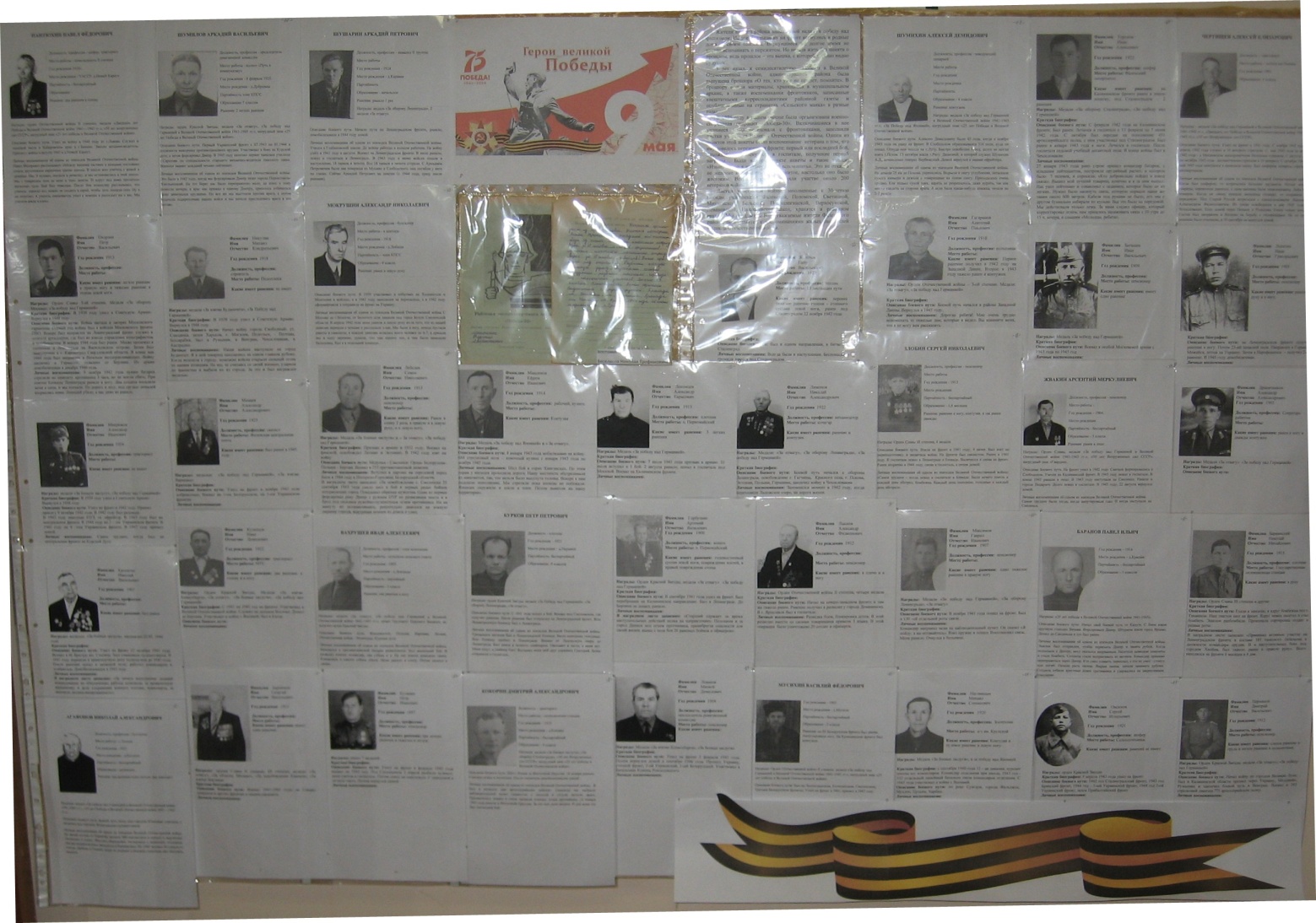 Жители нашего района внесли свой вклад  в победу над фашизмом. Не все из ушедших на фронт вернулись в родные дома, к своим близким. Вернувшиеся же долгое время не хотели вспоминать о пережитом. Но нельзя жить без памяти о прошлом, ведь прошлое – это вышка, с которой хорошо видно будущее.5 лет назад, к семидесятилетию  Победы в Великой Отечественной войне, администрацией района была выпущена брошюра «О тех, кто уже не придет, помните». В брошюру вошли материалы, хранящиеся в муниципальном архиве, а также воспоминания фронтовиков, записанные внештатными корреспондентами районной газеты и опубликованные на страницах «Сельского маяка» в разные годы. В 1975 году в нашем районе была организована военно-спортивная операция «Победа-30». Включившиеся в нее учащиеся школ беседовали с фронтовиками, заполняли листки участника Великой Отечественной войны. Одним из пунктов этой анкеты было воспоминание  ветерана о том, что ему довелось пережить на фронте: первый или последний бой, нахождении в плену или в госпитале, получение первой награды… Были в этом пункте анкеты и такие записи: «Извините, но я не хочу ничего вспоминать». Это не отказ, а не желание возвращаться в пережитое, настолько оно было жестоким. Всего в акции приняли участие около 200 ветеранов войны.Листки участников войны, заполненные к 30-летию Победы участниками Фаленской, Поломской, Светицкой, Михиенской, Бельской, Подоплекинской, Верхосунской, Левановской, Николаевской школ, хранятся в районном архиве. На основе этих материалов сотрудниками архива оформлена выставка «Герои великой Победы». Мы предлагаем Вам, уважаемые жители Фаленского района, познакомиться с некоторыми воспоминаниями живых свидетелей Великой Отечественной войны. Полную информацию об акции «Победа-30» и ее участниках вы можете получить в архиве. Список участников военно-спортивной операции «Победа-30»Воспоминания, собранные муниципальным архивомпо материалам газеты «Сельский Маяк»№п/пФамилия,  имя, отчество и дата рождения  участников войныМесто рожденияАдрес проживанияАгафонов Николай  Александрович,  1922 г.р.д. Котенкис.БелаяАгафонова Клавдия Гавриловна, 1921 г.р.д.Макушис.БелаяАстраханцев Петр Павлович, 1926 г.р.Унинский районп.ФаленкиБаженов Егор Емельянвич, 1925 г.р.д.Елинцыд.ЕлинцыБайдалин Алексей Иванович,1913 г.р.д.Байдалып.ФаленкиБакин Василий Григорьевич, 1925 г.р.п.ФаленкиБаранов Павел Ильич,   1914 г.р.	д. Красавап.ПервомайскийБарвинский Николай Михайлович, 1915 г.р.д.Чернавкап.ПервомайскийБарминов Георгий Васильевич, 1921 г.р.п.ФаленкиБаталов Василий Степанович, 29.11.1924п.ФаленкиБаталов Демьян Демьянович, 14.11.1923д.Баталып.ПодоплекиБоталов Степан Федорович,  1907 г.р.д. Баталып.ПодоплекиБаташев Иван Васильевич, 1909 г.р.п.ФаленкиБерезин Константин Иванович, 1913г.Горькийс.БелаяБратчиков Климентий Семенович, 1903д.ЛеваныБыстрова Елена Ивановна, 1924 г.р.д.Починок Смоленской областид.МихиенкиБудин Афанасий Семёновичд.БаженовоБулатов Сергей Михайлович,  1922 г.р.Сунской районп.ФаленкиБулдаков Дмитрий Николаевич, 1928 г.р.д.АзовоБурков Петр Петрович,  1921 г.р.д. Пермякип.ПервомайскийВахрушев Иван Алексеевич, 1893 г.р.д. Лекомцыс.СвятицаВеселков Сергей Дмитриевич, 1917 г.р.Веселков Николай Трофимович,п. ФаленкиВиноградов Анатолий Арсентьевич,  1923 г.р.п. Фаленкис.ВерхосуньеВозжаев Иван Васильевич, 1912 г.р.д.Возжаид.ВозжаиВолков Алексей Петрович, 1910 г.р.п.Косад.ПлешкиВолосников Александр Ильич, 1906 г.р.д.Халденкис.НиколаевоВоробьев Матвей Владимирович,д.Воробьис.НиколаевоГагаринов Анатолий Павлович,   1918 г.р.д.ЛеваныГордеев Василий Тимофеевич, 1920 г.р.д.Шляпниковоп.ФаленкиГорбушин Артемий Яковлевич, 1900 г.р.д.Горбуши Зуевского районап.ПервомайскийГородилова Валентина Ивановнас.Талицас.БелаяДеревкова Лидия Дмитриевна,1921 г.р.с.Святицап.ПодоплекиДеревков Васлий Иванович, 1922 г.р.с.Николаевоп.ПодоплекиДерябин Алексей Кузьмич, 1912 г.р.д.Малахип.ПервомайскийДитятьев Николай Федорович, 1921 г.р.д.Маслакид.БарабановцыДраничников Александр Александрович, 1902 г.р.д.Драниченкип.ФаленкиЖвакин Арсений Меркульевич, 1904 г.р.д.Фомуненкис.БелаяЗорин Александр Григорьевич, 1921 г.р.д.Кондрашонкип.ПодоплекиЗорин Ануфрий Яковлевич,д.Зоренкип.ПодоплекиЗорин Гаврил Алексеевич , 1897 г.р.д. Кондрашонкип.ФаленкиЗорин Михаил Панкратьевич, 1910 г.р.д.Баталып.ПодоплекиЗорин Михаил Федорович, 6.11.1915д.Зоренкип.ПодоплекиЗорин Тимофей Михайлович, 1910 г.р.д.Зоренкид.ЗоренкиЗлобин Сергей Николаевич,  1913 г.р.д.Кокалис.БелаяКазаков Михаил Степанович, 1899 г.р.д.Дроздып.ФаленкиКапируля Афанасий Тихонович, 1917 г.р.п.ФаленкиКаратаев Георгий Есарионович, 1919 г.р.п.ФаленкиКатаев Александр Афанасьевич,  1923 г.р.д. М. Катаис.ВерхосуньеКатаев Иван Михайлович, 1905 г.р.д.Яровыед.ЯровыеКатаев Николай Иванович, 1922 г.р.д.Кайдалыд.ЯровыеКирпиков Иван Афанасьевич, 1903 г.р.д.Михиенкис.СвятицаКозырев Филипп Алексеевич, 1912 г.р.д.Слудкап.ПодоплекиКокорин Дмитрий Александрович, 1923 г.р.д. Кокорып.ПервомайскийКолотов Петр Васильевич, 26.06.1923 д.Сергачип.ФаленкиКоротаев Николай Георгиевич, 1923 г.р.д.Кипреип.ФаленкиКорепанова Анисья Романовна, 1901 г.р.Котомцев Кузьма Гаврилович, 1926 г.р.д.ЛеваныКотлячков Афанасий Дмитриевич, 1915 г.р.с.Верхосуньеп.ПервомайскийКлюшников Константин Иванович, 1925 г.р.д.Вичугас.БелаяКнязев Алексей Александрович, 1921 г.р.п.ФаленкиКропачев Петр Григорьевич,1905 г.р.п.Фаленкип.ФаленкиКропачев Семен Павловичп.ФаленкиКропотин Алексей Ильич, 1924 г.р.д.Михиенкид.ЛежниКропотин Николай Васильевич, 1907 г.р.п.Фаленкип.ФаленкиКрупин Николай Яковлевич, 1912 г.р.д.Кизерьп.ФаленкиКузнецов Иван Демидович, 1922 г.р.д.СергачиКулябин Михаил Аверьянович, 1913 г.р.д.Кулебыд.СкрябинцыКутявин Иван Николаевич,  1919 г.р.д. Чукшас.ВерхосуньеКутявин Петр Иванович, 1897 г.р. д.Раменцып.ФаленкиКощеев Филипп Михайлович,  1910 г.р.д. ДворищенаЛащиков Михаил Михайлович, 1923 г.р.с.Белаяс.БелаяЛебедев Семен Николаевич, 1913 г.р.д.Лебедип.ПервомайскийЛебедев Михаил Павлович, 1926 г.р.д.Соловьис.ВерхосуньеЛеванов  Матвей Демидович, 19.08.1904п.ФаленкиЛекомцев Александр Еврасович, 1913 г.р.с.Низевоп.ПервомайскийЛекомцев Александр Прокопьевич, 1918 г.р.д.Рябинцыд.ГолодаевоЛекомцев Николай Иосифович, 1907 г.р.д. Корепанцыс.НиколаевоЛимонов Александр Павлович, 1924 г.р.д.Баид.БаиЛимонов Павел Михайлович, 1908 г.р.д.Баип.ПодоплекиЛимонов Николай Александрович, 1922 г.р.д.Лекомцыд.РепинцыЛобанов Алексей Демидович,1909 г.р.д.Ваганып.ПодоплекиЛопатин Василий Иванович, 1924 г.р.с.НиколаевоЛопатин Иван Иванович, 1913 г.р.д.Королид.ПыховоЛопатин Иван Григорьевич, 1905 г.р.д.Дроздып.ФаленкиЛысков Александр Филиппович, 1912 г.р.д.Плешкид.ПлешкиЛысков Василий Дмитриевич, 1918 г.р.п.ФаленкиМаксимов Гаврил Иванович, 1907 г.р.д.Слудкап.ПервомайскийМаксимов Ефрем Иванович, 1914 г.р.д.Лукп.ПервомайскийМамаев Александр Александрович, 1923 г.р.п.ФаленкиМартьянов Яков Андреевич, 1910 г.р.д.Шуклид.ШуклиМасленников Иван Яковлевич, 16.10.1905 п.ФаленкиМасленников Павел Ульянович, 1918 г.р.п.ФаленкиМикрюков Александр Иванович, 1924 г.р.д.Кокалис.БелаяМикрюков Михаил Сергеевич, 1908 г.р.д.Шелянды Богородский районп.ФаленкиМильчаков Алексей Михайлович, 1919 г.р.д. Ушакип.ФаленкиМокрушин Александр Николаевич, 1918 г.р.д. Лобашис.ПоломМорозов Василий Ильич, 1908 г.р.д. Чувашис.БелаяМошонкин Александр Михайлович, 1918 г.р.д.Дионкип.ФаленкиМошонкин Александр Тихонович, 1916 г.р.д.Бордашип.ФаленкиМошонкин Федотий Лаврентьевич, 1912 г.р.д.ДионкиМусихин Василий Федорович, 1903 г.р.д. Мусихип.ФаленкиМусихин Геннадий Степанович, 17.09.1926 д.Баталып.ПодоплекиМусихин Емельян Павлович, 1892 г.р.с.БелаяНаговицын Михаил Степанович,  1920 г.р.д.Липт Богородского районад.ЮсовоНаговицын Серафим Михайлович, 29.07.1913 д.Турунцыд.ТурунцыНелюбин Тихон Яковлевич, 05.08.1908 г.р.д.Лимоновцып.ПодоплекиНикулин  Михаил Кондратьевич, 1918 г.р.д.Кленовоеп.ПодоплекиОбухов Тихон Дмитриевич, 1912 г.р.д.Голодаевод.ГолодаевоОвсюков Сергей Игнатьевич, 1921 г.р.д.В.Поломп.ФаленкиОвсянников Антон Константинович, 1910 г.р.д.Дудулип.ПодоплекиОпарин Василий Иванович, 1894 г.р.д.Баталып.ПервомайскийОпарин Иосиф Ефимович, 1922 г.р.д.АзовоОхорзин Петр Васильевич, 1913 г.р.д.Охорзята Белохолуницкого районап.ПодоплекиПантюхин Павел Федорович, 1920 г.р.д. Новый Караулс.БелаяПерминов Дмитрий Васильевич, 08.11.1912 ст.Чепцап.ПодоплекиПлетенев Андрей Петрович, 1900 г.р.п.ФаленкиПлетнев Федор Михайлович, 1916 г.р.д.Кулаковос.НиколаевоПлюснин Дмитий Николаевич, 1918 г.р.д.Бараныд.ВозжаиПодчезерцев Александр Афанасьевич,1920 г.р.д.Подсинокд.ЮсовоПоздеев Федор Михайлович, 14.02.1911 Попов Владимир Дмитриевич,1927 г.р. д.Залогап.ПодоплекиРенев Кирилл Степанович, 1913 г.р.д.Вороныд.ЮсовоРыбаков Степан Дмитриевич, 1915 г.р.д.Большая Шумиловкап.ФаленкиРылов Александр Иванович, 1919 г.р.п.ФаленкиРылов Василий Мекульевич,1921 г.р. д.Купченкид.МихиенкиРякин Илья Алексеевич, 1901 г.р.д.Рякинцып.ФаленкиРылов Калистрат Евдокимович, 1910 г.р.д.ПлешкиРусских Иван Николаевич, 1921 г.р.д.Кондокип.ФаленкиРычков Василий Михайлович, 4.03.1907 Сунской районп.ФаленкиРякин Василий Профеевич, 1906 г.р.д.Елинцыд.ЕлинцыСаламатов Василий Якимович, 1919 г.р.д.Михиенкид.МихиенкиСаламатов Иья Андреевич, 1913 г.р.д.Михиенкид.МихиенкиСалтков Петр Иванович, 1916 г.р.д.Юсовод.ЮсовоСаитов Матвей Савельевич, 1907 г.р.д.Баженовод.БаженовоСаитов Игнатий Ермилович, 1908 г.р.д.Баженовод.БаженовоСедельников Борис Андреевич, 19.07.1917п.ФаленкиСедавных Иван Васильевич, 1920 г.р.п.ФаленкиСемин Геннадий Анатольевич, 1922 г.р.с.БелаяСизов Ефим Матевеевич,1989 г.р.д.АзовоСитников Петр Михайлович, 1910 г.р.д.Сычис.НиколаевоСитников Николай Петрович, 1924 г.р.д.Ситникид.СитникиСмольников Владимир Константинович, 1924 г.р.д.Яровыед.ЯровыеСмольников Михаил Терентьевич, 1919 г.р.п.Фаленкип.ФаленкиСнигирев Алексей Васильевич, 1925 г.р.д. Борисовцыд.АзовоСнигирев Николай Павлович с.БелаяСтолбов Алексей Николаевич, 1905 г.р.д.Перевозд.ПеревозСубботин Василий Петрович, 1989 г.р.д.Трешихип.ФаленкиСунцов Дмитрий Константиновичп.ФаленкиСунцова Нина Меркурьевна, 1924 г.р.д.Голодаевод.ЮсовоТестоедов Николай Осипович, 1908 г.р.д.ГолодаевоТоропов Иван Алексеевич, 1922 г.р.Горьковская областьп.ФаленкиТурунцев Дмитрий Федорович, 4.11.1924.д. М. Турунцыд.ЛебедиУшаков Василий Михайлович, 1919 г.р.д.Юсовод.ЮсовоУшаков Геннадий Михайлович, 27.12.1918 г.р.с.БелаяУшаков Иван Ильич, 1910 г.р.д.Барабановцыд.БарабановцыУшаков Павел Ильич, 193 г.р.д.Барабановцыс.НиколаевоУшаков Михаил Константинович д.Мильчакип.ФаленкиУшаков Николай Павлович, 1913 г.р.д.Власенкис.НиколаевоУшаков Николай Степанович, 1913 г.р.д.ДионкиУшаков Степан Иванович, 1907 г.р.д.Поломд.ПеревозФилиппова Анна Александровна, 14.03.1924 д.Лузад.ПеревозФоминых Ефим Иванович,1907 г.р.д. Перевозд. ПеревозФоминых Иван Иванович, 1913 г.р.д.Козловод. ПеревозФоминых Матвей Ильич, 12.02.1912 д.ДионкиФофанов Михаил Петрович, 1905 г.р.д.Борцып.ПервомайскийФукалов Василий Тимофеевич, 1903 г.р.д.Жукип.ФаленкиХозяйкин Кузьма Андрианович, 08.10.1914д.Говоренкид.ТурунцыХозяйкин Михаил Алексеевич,  1919 г.р.п.ФаленкиЧерномаз Дмитрий Федорович, 1925 г.р.Украинская ССРп.ФаленкиЧертищев Алексей Елизарович, 1905 г.р.д.ПлешкиЧипизубов Михаил Илларионович, 1925 г.р.с.Онон-Борзяп.ПодоплекиЧирков Андрей Кириллович, 1919 г.р.д.Позгалыс.НиколаевоЧурин Николай Николаевич, 1913 г.р.д.Барабановцыс.НиколаевоЦелоусов Виктор Прокопьевич,1927 г.р.д.Миненкип.ПодоплекиЦелоусов Михаил Алексеевич. 1919 г.р.д.Пустовлянеп.ПодоплекиШишов Андрей Иванович, 1910 г.р.д.ЛеваныШкляев Дмитрий Андреевич, 1914 г.р.п.ПервомайскийШмелев Тихон Никонорович, 1909 г.р.с.Цильяд.ЛежниШтин Александр Тимофеевич,08.02.1925 д.Дубровцып.ФаленкиШумилов Аркадий Васильевич, 1925 г.р.д. Дубровцыд.ПоломШумихин Алексей Демидович, с.БелаяШушарин Аркадий Петрович, 1924 г.р.д. Караваис.БелаяЯговкин Афанасий Сергеевич, 1918 г.р.д.Шишканып.ПервомайскийЯговкин Михаил Васильевич, 1918 г.р.д.Карачаевос.НиколаевоЯговкин Иван Степановичп.ФаленкиЯрославцев Кузьма Алексеевич, 1908 г.р.д.Елинцыд.Елинцы№п/пФамилия,  имя, отчество и дата рождения  участников войныМесто работыБабкин Степан Сергеевичс-з  «Россия»Баталов Василий СтепановичУчитель ФСШБачериков Алексей ДмитриевичлеспромхозВеселков Николай Трофимовичп. ФаленкиВоробьев Матвей ВикторовичДерендяев Николай ГригорьевичСберкассаИгошин Николай ФедоровичКирпичный заводКудреватых Григорий ВасильевичРККПССОбухов Николай Ивановичп. ФаленкиОбухов Сергей Ивановичс. НизевоРоманенко Петр МаксимовичИсполкомРякин Иван ИльичМежхозлесхозСелюнин Николай Андреевичк-з им. КироваСуставов Петр Семеновичс. НиколаевоТолстобров Василий СтепановичлеспромхозЧетвертных Афанасий АлександровичредакцияФеофилактов Наум ПотаповичмилицияШироков Аркадий Павловичк-з им. Кирова